Tips om het Kennisportaal makkelijker te gebruiken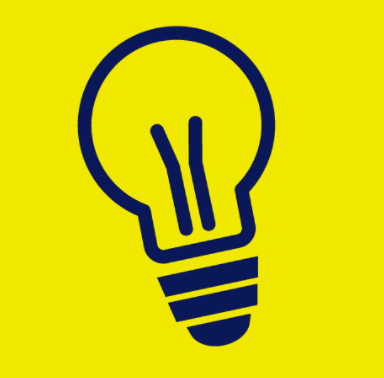 Of je nu blind of slechtziend bent, spraak of vergroting gebruikt: bij de volgende tips zit er vast eentje die je helpt om makkelijker en sneller de informatie die je zoekt te vinden, te lezen of te bewaren.De eerste tips gaan over vergroting en kleuraanpassing, daarna volgen tips voor wie met spraak (schermlezer) werkt. Tenslotte geven we algemene tips voor bijvoorbeeld zoeken en downloaden.1. Hoe kan ik teksten makkelijker lezen? De volgende tips gaan over visuele verbeteringen zoals vergroten of contrastaanpassing. Ze zijn zonder een vergrotingshulpmiddel zoals Supernova, Fusion of Zoomtext uit te voeren. Als je wel een vergrotingshulpmiddel gebruikt is het meestal beter de om oplossingen die het hulpmiddel biedt te gebruiken. Raadpleeg in dat geval de handleiding van je hulpmiddel.Hoe kan ik de tekst vergroten en de kleur aanpassen? Op Pc en Mac, iPad en tablet: met de drie AAA icoontjes linksboven kun je alle letters wat groter laten weergeven.  Naast deze knop zit de TT knop, hiermee draai je de kleuren van tekst en achtergrond om. Dat kan handig zijn als je snel last hebt van veel licht.Hoe kan ik de tekst nog meer vergroten?Werk je op de computer, dan kun je alle teksten en plaatjes vergroten. Hierbij worden ze herschikt zodat ze niet buiten beeld vallen.Op een Windows PC: Houd CTRL ingedrukt en draai aan je muiswiel. Op de Mac: Houd Command ingedrukt en druk het Plusteken of Minteken op je toetsenbord in.Hoe kan ik de tekst geheel naar wens aanpassen?Als je internetbrowser voorzien is van een Reader (of vergelijkbare) functie kun je tijdelijk uitsluitend de artikeltekst in beeld zetten in een door jou gewenste lettergrootte en contrastkleuren. Als je het artikel gelezen hebt sluit je de Reader weer. Op iPad en iPhone met Safari: Druk het aA icoon links naast de adresbalk.Op Android met Chrome: Druk op de melding Vereenvoudigde pagina bekijken. Om dit te kunnen doen moet je eenmalig vooraf Vereenvoudigde pagina instellen.Op de Mac met Safari: Druk Command + Shift + R, of klink links in de adresbalk het document icoontje met de liggende streepjes.Op de pc met Edge: Druk F9 of het icoon rechts in de adresbalk (boekje met luidspreker). Tekst pas je aan met de knop “voorkeursinstellingen voor lezen” rechtsboven in de adresbalk. Edge noemt de readerfunctie Insluitende Lezer.Voor Chrome, Edge en Firefox moet je eerst een extensie installeren. Zie ook: Meer informatie over makkelijker lezen op InternetKan ik de muis groter maken of de kleur wijzigen?In Windows 10: Druk de Windowstoets (naast de linker ALT-toets) in, en typ: groter. Kies de optie “Grootte van de muisaanwijzer wijzigen”Op de Mac: Ga naar Systeeminstellingen – Beeldscherm – Toegankelijkheid - tabblad Cursor. Pas de grootte en kleur van de muis aan met de schuifregelaar en de kleuropties.2. Help, met mijn hulpmiddel valt de tekst buiten beeld!Gebruik je een hulpmiddel zoals Supernova, Zoomtext of Fusion dan valt bij de standaard vergroting een deel van het scherm buiten beeld. Dat is niet handig. Gelukkig zijn er toch mogelijkheden om artikelteksten binnen het scherm weer te geven:Probeer of je de Reader functie van de internetbrowser kunt starten, zie hiervoor de eerdere paragraaf.Zoomtext en Fusion zijn voorzien van de Tekst lezer functie, die je start door Alt + Caps Lock + T in te drukken terwijl je met de muis op het begin van de artikeltekst klikt. Meer informatie over de Applezer en Tekstlezer.Supernova is voorzien van de Doc Lezer functie, die je start met Caps Lock + Numeriek Enter, en een lichtkrantfunctie die je start met Ctrl + Numerieke Punt. Bij de DocLezer functie kan je in het menu aanpassingen doorvoeren qua grootte van de tekst, achtergrondkleur en accentuering. Bij de lichtkrantfunctie kan je met Home, End, Pagina omhoog of omlaag navigeren naar het begin, eind of per regel. Met Pijl Omhoog of omlaag regel je de snelheid. Tekstgrootte- en kleur regel je via het regelpaneel.Meer informatie over de Doc Lezer en Lichtkrant functie.3. Ik gebruik een schermlezer, hoe kan ik makkelijker lezen? De volgende tips zijn bedoeld voor mensen die een screenreader gebruiken zoals Jaws, Supernova lezer, NVDA, VoiceOver of Talkback.Hoe navigeer ik sneller door een artikel?Als je een indruk van een artikel wilt krijgen en niet meteen alle tekst wil lezen, gebruik dan de koppenfunctie. Alle Kennisportaal pagina’s zijn opgebouwd uit koppen en tekst. Je kunt dit vergelijken met krantenkoppen. Je schermlezer kan die kopteksten herkennen zodat je snel naar de volgende of vorige kop kunt springen. In Windows: Met de letter h spring je naar de volgende kop. Met shift + h spring je weer terug.Op iPhone en iPad: Draai aan de rotor door duim en wijsvinger op het scherm te zetten en te doen of je aan een knop draait. Doe dit totdat je Kopregels hoort. Nu kun je met een veeg omlaag of omhoog verder of terug door de koppen navigeren.Op de Mac: Draai aan de rotor met Control + Option + Command + Pijl Rechts totdat je Kopregels hoort. Gebruik je snelnavigatie dan kun je ook met Pijl Rechts + Pijl Omlaag aan de rotor draaien. Nu kun je met Pijl omhoog of omlaag door de koppen navigeren.Op Android: Veeg omlaag en dan omhoog (of omhoog en dan omlaag) naar de optie Koppen. Nu kun je met een veeg omlaag of omhoog verder of terug door de koppen navigeren.Hoe kan ik snel naar het zoekveld?Net als koppen kun je ook door langs alle invoervelden zoals het zoekveld navigeren.In Windows: Druk de letter e. Met Shift+ e spring je terug naar het vorige invoerveld.Op iPhone, iPad of Mac: Draai de rotor naar Formulierregelaars. Veeg omlaag of druk Pijl Omlaag om door invoervelden, knoppen enzovoorts te navigeren.Hoe weet ik vooraf hoe lang een video of podcast zal duren?Daar hebben we rekening mee gehouden. Als je door de titels in een lijst navigeert zal je schermlezer je vertellen hoe lang een video of podcast zal gaan duren. Dit is bijvoorbeeld het geval bij de titels onder Nieuw en Populair op de hoofdpagina, de titels onder de tegels en in de lijst van zoekresultaten. Ook vertelt je schermlezer de datum van de publicatie. Nu kun je wellicht beter de beslissing nemen of je ook naar de video of podcastpagina wilt gaan om deze te beluisteren of te bekijken.Hoe kan ik snel naar de homepage?Activeer het Visio logo aan het begin van de pagina om naar de startpagina van het Kennisportaal te gaan.4. De zoekfunctie: hoe kan ik makkelijker informatie vinden? In het zoekveld bovenin de pagina kun je zoeken naar artikelen, video’s en podcasts. Je kunt makkelijk naar dit zoekveld met de letter e (Windows), de j (Mac) of met de rotor op Formuliervelden (iPhone, iPad of Mac) gevolgd door de Pijl Omlaag toets of de Veeg Omlaag vingerbeweging.Zoals elke zoekmachine op een website is deze helaas minder slim dan Google. Gebruik daarom onderstaande tips om een goede zoekopdracht te geven. Wil je l	iever de zoektips bekijken of beluisteren?Ga naar de video Makkelijker zoeken op het Visio Kennisportaal.ZoektipsTypen kan lastig zijn. De zoekfunctie houdt daarom rekening met typfoutjes maar je krijgt de beste resultaten als je geen typfouten maakt.Beperk je zoekopdracht tot enkele trefwoorden waarvan je verwacht dat ze alleen op die pagina staan die jij zoekt. Bijvoorbeeld: geld herkennen.Als je hiermee geen resultaat krijgt, vervang dan eens een woord door een ander woord dat er op lijkt en probeer opnieuw. Bijvoorbeeld: munten herkennen.Ben je specifiek op zoek naar een video of podcast, zet dit woord dan in je zoekterm. Bijvoorbeeld: spotify video.Omdat de zoekfunctie ook typfoutjes accepteert kunnen sommige resultaten niets te maken hebben met wat je zoekt. Laat je hierdoor niet ontmoedigen.5. Hoe kan ik iets bewaren of downloaden om later te lezen?Als je een artikel hebt gevinden hoeft je dat niet meteen helemaal te gaan lezen. Hdat kan ook later door het document te downloaden of door gebruik te maken van favorieten of bladwijzers.Hoe download ik een Kennisportaal artikel?De Kennisportaal artikelen kun je als Word bestand downloaden, bijvoorbeeld om nog eens na te lezen of af te drukken. Als je een artikel hebt geopend vind je downloadknop onderaan de pagina. Gebruik je geen muis dan kun je als volgt downloaden:In Windows: Een aantal keren Tab zal je naar de Download knop (of Download link) brengen. Druk daarna op Spatie of Enter. Na een paar seconden is het artikel gedownload en op je pc te vinden in de map Downloads.Op iPhone, iPad of Mac met VoiceOver: Draai de rotor naar de optie Koppelingen, en veeg omlaag of druk Pijl Omlaag totdat je bij de Download knop (of Download koppeling) bent. Activeer de knop met een dubbeltik, of druk Ctrl + Command + spatie. In het vervolgscherm kies je voor Download. Het artikel is daarna op je iPhoneo of iPad terug te vinden in de Bestanden app in de map Downloads. Op de Mac is dit de map Downloads.Hoe kan ik favoriete pagina’s opslaan en teruglezen?Wil je niet downloaden maar lees je de teksten direct van de webpagina? Dan kun je ook Favorieten, bladwijzers of een leeslijst gebruiken om pagina’s te bewaren die je later weer kunt oproepen om op je gemak te lezen. Hoe dit precies werkt is afhankelijk van je apparaat en welke browser je gebruikt. Meer informatie:In Windows: Bladwijzers gebruiken in ChromeOp iPhone (of iPad): Bladwijzers gebruiken in iOS Safari Op de Mac: Bladwijzers gebruiken in SafariHoe kan ik een Kennisportaal artikel afdrukken?Je kunt natuurlijk de webpagina rechtstreeks afdrukken, maar je kunt ook eerst het document downloaden en daarna het Word bestand in Word (of een andere tekstverwerker zoals Pages) openen en afdrukken.Kan ik ook podcasts downloaden?Ja, meestal kan datm afhankelijk van het apparaat waar je op werkt. Gebruik de Download knop onderaan de pagina om de podcast als mp3 te downloaden.6. Mooi al die publicaties, maar hoe kan ik dat allemaal bijhouden?Een makkelijke manier om niks te hoeven missen is om je in te schrijven voor de Kennisportaal nieuwsbrief. Je ontvangt dan 1 of twee keer per maand een e-mail met daarin een overzicht met links naar de meest publicaties van de afgelopen periode. Zo kun je zelf kiezen wat je wilt gaan lezen, kijken of luisteren. Behalve via mail kun je de nieuwsbrief ook online lezen, in dat geval hoef je je niet in te schrijven. De Kennisportaal nieuwsbrief is gratis.Ga naar informatie en inschrijven voor de nieuwsbriefLees de nieuwsbrief onlineHeb je nog vragen?Mail naar kennisportaal@visio.org, of bel 088 585 56 66.Meer artikelen, video’s en podcasts vind je op kennisportaal.visio.orgKoninklijke Visio expertisecentrum voor slechtziende en blinde mensenwww.visio.org 